  NETHER EDGE FARMERS’ MARKET  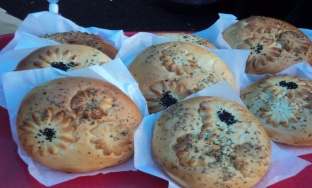 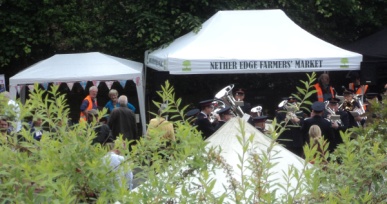  Sunday 13th September 2020 	12noon – 4pm        With over 40 hot & cold food stalls, craft stalls and live band musicTo help comply with Covid-19 restrictions, please note:DON'T COME if you have any symptoms of the Covid-19 virusWe are expecting all adults and teenagers to wear a face covering unless you have a reason not toThink of others and keep your distance as much as possible; There are fewer stalls this time so more space than usual. Please use it!We'll have marshals trying to make sure the area doesn't get too crowded - listen to them and cooperateAt busy times we might have to have a one-in-one-out systemPlease leave your dog at home.Toilet space will be very limited so please ‘go’ before you comeDon't touch anything on a stall without asking the stallholder - they will probably ask you to use hand sanitizer firstStallholders are encouraged to accept card payments only - but best bring some cash as well for the smaller stalls.    ,  MARKET DAY ROAD CLOSURESNether Edge Rd & Glen Rd will be closed to traffic from 9am - 5pm. Please avoid parking on these roads the night before.For traders, we will be operating a one-way system before and after the market. MARKET BENEFICIARIESProceeds from the market will be divided between: Chelsea Park playground appeal & Flourish (a mental health charity) HELP: Offers of help on market days (especially marshalling due to Covid-19 restrictions) are always appreciated. Contact David 281 9414 or email davidpierce96@icloud.com   Our next NETHER EDGE FARMERS’ MARKET will be on 29th November 2020 from 11am – 3pm (Note earlier times)	To book a stall at our Xmas market,  please email nengfarmersmarket@gmail.com or see www.netheredge.org.uk